Observações:- É proibido utilizar açúcar branco nas preparações incluindo as bebidas, substituir pelo açúcar mascavo em pequena quantidade somente se necessário;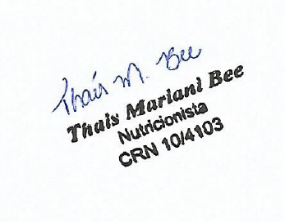 - É autorizado inverter os dias das frutas se necessário conforme amadurecimento e disponibilidade; - Devem ser servidas no mínimo DOIS tipos de saladas no dia, preferencialmente uma cozida e uma crua/folhosas.- Necessidades alimentares especiais: usar produtos exclusivos para atendimento das necessidades alimentares especiais; - Cardápio sujeito a alterações conforme disponibilidade de alimentos com autorização da nutricionista;- Deve ser comunicado a nutricionista urgentemente sobre a falta de qualquer item que afete a execução do cardápio.Observações:- É proibido utilizar açúcar branco nas preparações incluindo as bebidas, substituir pelo açúcar mascavo em pequena quantidade somente se necessário;- É autorizado inverter os dias das frutas se necessário conforme amadurecimento e disponibilidade; - Devem ser servidas no mínimo DOIS tipos de saladas no dia, preferencialmente uma cozida e uma crua/folhosas.- Necessidades alimentares especiais: usar produtos exclusivos para atendimento das necessidades alimentares especiais; - Cardápio sujeito a alterações conforme disponibilidade de alimentos com autorização da nutricionista;- Deve ser comunicado a nutricionista urgentemente sobre a falta de qualquer item que afete a execução do cardápio. Observações:- É proibido utilizar açúcar branco nas preparações incluindo as bebidas, substituir pelo açúcar mascavo em pequena quantidade somente se necessário;- É autorizado inverter os dias das frutas se necessário conforme amadurecimento e disponibilidade; - Devem ser servidas no mínimo DOIS tipos de saladas no dia, preferencialmente uma cozida e uma crua/folhosas.- Necessidades alimentares especiais: usar produtos exclusivos para atendimento das necessidades alimentares especiais; - Cardápio sujeito a alterações conforme disponibilidade de alimentos com autorização da nutricionista;- Deve ser comunicado a nutricionista urgentemente sobre a falta de qualquer item que afete a execução do cardápio. Observações:- É proibido utilizar açúcar branco nas preparações incluindo as bebidas, substituir pelo açúcar mascavo em pequena quantidade somente se necessário;- É autorizado inverter os dias das frutas se necessário conforme amadurecimento e disponibilidade; - Devem ser servidas no mínimo DOIS tipos de saladas no dia, preferencialmente uma cozida e uma crua/folhosas.- Necessidades alimentares especiais: usar produtos exclusivos para atendimento das necessidades alimentares especiais; - Cardápio sujeito a alterações conforme disponibilidade de alimentos com autorização da nutricionista;- Deve ser comunicado a nutricionista urgentemente sobre a falta de qualquer item que afete a execução do cardápio. SECRETARIA MUNICIPAL DE EDUCAÇÃO DE PINHEIRO PRETO – SCPROGRAMA NACIONAL DE ALIMENTAÇÃO ESCOLAR – PNAESECRETARIA MUNICIPAL DE EDUCAÇÃO DE PINHEIRO PRETO – SCPROGRAMA NACIONAL DE ALIMENTAÇÃO ESCOLAR – PNAESECRETARIA MUNICIPAL DE EDUCAÇÃO DE PINHEIRO PRETO – SCPROGRAMA NACIONAL DE ALIMENTAÇÃO ESCOLAR – PNAESECRETARIA MUNICIPAL DE EDUCAÇÃO DE PINHEIRO PRETO – SCPROGRAMA NACIONAL DE ALIMENTAÇÃO ESCOLAR – PNAESECRETARIA MUNICIPAL DE EDUCAÇÃO DE PINHEIRO PRETO – SCPROGRAMA NACIONAL DE ALIMENTAÇÃO ESCOLAR – PNAESECRETARIA MUNICIPAL DE EDUCAÇÃO DE PINHEIRO PRETO – SCPROGRAMA NACIONAL DE ALIMENTAÇÃO ESCOLAR – PNAECARDÁPIO: CRECHE - MATERNAISCARDÁPIO: CRECHE - MATERNAISCARDÁPIO: CRECHE - MATERNAISCARDÁPIO: CRECHE - MATERNAISCARDÁPIO: CRECHE - MATERNAISCARDÁPIO: CRECHE - MATERNAISSETEMBRO DE 2022SETEMBRO DE 2022SETEMBRO DE 2022SETEMBRO DE 2022SETEMBRO DE 2022SETEMBRO DE 20221ª SEMANASEGUNDA-FEIRATERÇA-FEIRAQUARTA-FEIRAQUINTA-FEIRASEXTA-FEIRA05/0906/0907/0908/0909/09Café da manhã(08h00’)Café com leite, biscoitos de polvilhoChá mate ou de ervas, torradinha com manteiga, orégano e tomateFERIADOCafé com leite, pão com doce de fruta sem açúcarBolo de maçã integralLeite com cacau e açúcar mascavo ou steviaAlmoço(10h30’)*Arroz branco*Feijão preto*Batata doce refogada*Bife cortado em tiras em molho acebolado*Saladas*Polenta cremosa*Costelinha suína em molho OU assada*Farofa (biju) de couve*SaladasFERIADO*Arroz branco*Feijão carioca*Abóbora cabotiá caramelada OU assada*Bisteca bovinaem molho*Saladas*Macarrão talharim com molho de frango (sassami+drumete)*SaladasLanche da tarde(14h00’)Sagu com creme de maisenaBuffet de frutasFERIADOBuffet de frutasBuffet de frutasJantar(16h00’)*Macarrão espaguete com molho de carne moída*Salada de beterraba + cenoura + repolho*Risoto com frango e legumes*Salada de acelga + brócolisFERIADO*Arroz colorido com legumes, estrogonofe de carne de frango*Salada (alface)*Pão caseirinho com carne moída bovina* Suco de abacaxi (natural)Composição nutricional (média semanal)Energia (Kcal)CHO (g)PTNA (g)LPD (g)Composição nutricional (média semanal)Energia (Kcal)55 – 65% do VET10 – 15% do VET15 – 30% do VETComposição nutricional (média semanal)SECRETARIA MUNICIPAL DE EDUCAÇÃO DE PINHEIRO PRETO – SCPROGRAMA NACIONAL DE ALIMENTAÇÃO ESCOLAR – PNAESECRETARIA MUNICIPAL DE EDUCAÇÃO DE PINHEIRO PRETO – SCPROGRAMA NACIONAL DE ALIMENTAÇÃO ESCOLAR – PNAESECRETARIA MUNICIPAL DE EDUCAÇÃO DE PINHEIRO PRETO – SCPROGRAMA NACIONAL DE ALIMENTAÇÃO ESCOLAR – PNAESECRETARIA MUNICIPAL DE EDUCAÇÃO DE PINHEIRO PRETO – SCPROGRAMA NACIONAL DE ALIMENTAÇÃO ESCOLAR – PNAESECRETARIA MUNICIPAL DE EDUCAÇÃO DE PINHEIRO PRETO – SCPROGRAMA NACIONAL DE ALIMENTAÇÃO ESCOLAR – PNAESECRETARIA MUNICIPAL DE EDUCAÇÃO DE PINHEIRO PRETO – SCPROGRAMA NACIONAL DE ALIMENTAÇÃO ESCOLAR – PNAECARDÁPIO: CRECHE - MATERNAISCARDÁPIO: CRECHE - MATERNAISCARDÁPIO: CRECHE - MATERNAISCARDÁPIO: CRECHE - MATERNAISCARDÁPIO: CRECHE - MATERNAISCARDÁPIO: CRECHE - MATERNAISSETEMBRO DE 2022SETEMBRO DE 2022SETEMBRO DE 2022SETEMBRO DE 2022SETEMBRO DE 2022SETEMBRO DE 20222ª SEMANASEGUNDA-FEIRATERÇA-FEIRAQUARTA-FEIRAQUINTA-FEIRASEXTA-FEIRA12/0913/0914/0915/0916/09Café da manhã(08h00’)Leite com cacau e açúcar mascavo ou stevia, pão de queijo de frigideiraCafé com leite, cookies sem açúcarCafé com leite, pão com manteigaChá mate ou de ervas, bolo de banana com aveiaIogurte natural batida com fruta + granola + aveiaAlmoço(10h30’)*Arroz branco*Lentilha*Linguicinha + batata assadas*Saladas com grão de bico*Arroz branco*Feijão carioca*Tortéi pastelzinho com molho de calabresa e tomate*Frango (coxa e sobrecoxa) assado com legumes*Saladas*Arroz colorido*Feijão vermelho + branco*Purê de batatas*Carne moída (bovina) em molho + PTSSaladas*Macarrão espaguete grosso com molho de carne de panela (acém)*Saladas*Arroz integral*Feijão preto*Estrogonofe de frango (sassami)*Farofa (mandioca+biju) de cenoura*SaladasLanche da tarde(14h00’)Creme de maizena, biscoito salgadoBuffet de frutasBarra de cereal e frutasBuffet de frutasBuffet de frutasJantar(16h00’)*Polenta cremosa, molho de frango (sassami)* Salada de repolho + chuchu*Vaca atolada (mandioca + acém)*Salada de alface*Sopa de feijão preto, macarrão de letrinhas e legumes*Arroz colorido com legumes, carne suína em molho com legumes e batatas* Salada de beterraba + cenoura*Sanduiche natural com: pão, frango desfiado, alface e tomate*Suco ou cháComposição nutricional (média semanal)Energia (Kcal)CHO (g)PTNA (g)LPD (g)Composição nutricional (média semanal)Energia (Kcal)55 – 65% do VET10 – 15% do VET15 – 30% do VETComposição nutricional (média semanal)SECRETARIA MUNICIPAL DE EDUCAÇÃO DE PINHEIRO PRETO – SCPROGRAMA NACIONAL DE ALIMENTAÇÃO ESCOLAR – PNAESECRETARIA MUNICIPAL DE EDUCAÇÃO DE PINHEIRO PRETO – SCPROGRAMA NACIONAL DE ALIMENTAÇÃO ESCOLAR – PNAESECRETARIA MUNICIPAL DE EDUCAÇÃO DE PINHEIRO PRETO – SCPROGRAMA NACIONAL DE ALIMENTAÇÃO ESCOLAR – PNAESECRETARIA MUNICIPAL DE EDUCAÇÃO DE PINHEIRO PRETO – SCPROGRAMA NACIONAL DE ALIMENTAÇÃO ESCOLAR – PNAESECRETARIA MUNICIPAL DE EDUCAÇÃO DE PINHEIRO PRETO – SCPROGRAMA NACIONAL DE ALIMENTAÇÃO ESCOLAR – PNAESECRETARIA MUNICIPAL DE EDUCAÇÃO DE PINHEIRO PRETO – SCPROGRAMA NACIONAL DE ALIMENTAÇÃO ESCOLAR – PNAECARDÁPIO: CRECHE - MATERNAISCARDÁPIO: CRECHE - MATERNAISCARDÁPIO: CRECHE - MATERNAISCARDÁPIO: CRECHE - MATERNAISCARDÁPIO: CRECHE - MATERNAISCARDÁPIO: CRECHE - MATERNAISSETEMBRO DE 2022SETEMBRO DE 2022SETEMBRO DE 2022SETEMBRO DE 2022SETEMBRO DE 2022SETEMBRO DE 20223ª SEMANASEGUNDA-FEIRATERÇA-FEIRAQUARTA-FEIRAQUINTA-FEIRASEXTA-FEIRA19/0920/0921/0922/0923/09Café da manhã(08h00’)Chá mate ou de ervas, biscoitos diversosLeite com cacau e açúcar mascavo ou stevia*Bolo salgado de tapiocaWaffle + suco ou cháCafé com leite, torrada com: Pão, requeijão, queijo, tomate e oréganoCafé com leite, bolo de laranjaAlmoço(10h30’)*Arroz integral*Feijão vermelho + branco*Costelinha suína assada*Mix de farinhas*Saladas*Polenta cremosa*Frango (sassami+drumete) em molho*Saladas* Arroz colorido*Feijão preto*Abóbora cabotiá refogada + legumes*Bife bovino acebolado*Saladas*Macarrão furado grosso + molho de tomate e calabresa*Frango (drumete) assado*Saladas*Arroz carreteiro com acém +músculo e legumes*SaladasLanche da tarde(14h00’)Buffet de frutasGelatina incolor batida com fruta + creme de maizenaBuffet de frutasIogurte natural batido com frutaBuffet de frutasJantar(16h00’)*Macarrão espaguete com molho de frango*Salada de alface + acelga*Arroz branco, feijão preto, carne moída em molho*Salada de beterraba, repolho e cenoura*Mini pizza*Suco ou chá* Torta salgada com carne moída de frango + chá OU suco*Sopa de legumes, macarrão cabelo de anjo, frangoComposição nutricional (média semanal)Energia (Kcal)CHO (g)PTNA (g)LPD (g)Composição nutricional (média semanal)Energia (Kcal)55 – 65% do VET10 – 15% do VET15 – 30% do VETComposição nutricional (média semanal)SECRETARIA MUNICIPAL DE EDUCAÇÃO DE PINHEIRO PRETO – SCPROGRAMA NACIONAL DE ALIMENTAÇÃO ESCOLAR – PNAESECRETARIA MUNICIPAL DE EDUCAÇÃO DE PINHEIRO PRETO – SCPROGRAMA NACIONAL DE ALIMENTAÇÃO ESCOLAR – PNAESECRETARIA MUNICIPAL DE EDUCAÇÃO DE PINHEIRO PRETO – SCPROGRAMA NACIONAL DE ALIMENTAÇÃO ESCOLAR – PNAESECRETARIA MUNICIPAL DE EDUCAÇÃO DE PINHEIRO PRETO – SCPROGRAMA NACIONAL DE ALIMENTAÇÃO ESCOLAR – PNAESECRETARIA MUNICIPAL DE EDUCAÇÃO DE PINHEIRO PRETO – SCPROGRAMA NACIONAL DE ALIMENTAÇÃO ESCOLAR – PNAESECRETARIA MUNICIPAL DE EDUCAÇÃO DE PINHEIRO PRETO – SCPROGRAMA NACIONAL DE ALIMENTAÇÃO ESCOLAR – PNAECARDÁPIO: CRECHE - MATERNAISCARDÁPIO: CRECHE - MATERNAISCARDÁPIO: CRECHE - MATERNAISCARDÁPIO: CRECHE - MATERNAISCARDÁPIO: CRECHE - MATERNAISCARDÁPIO: CRECHE - MATERNAISSETEMBRO DE 2022SETEMBRO DE 2022SETEMBRO DE 2022SETEMBRO DE 2022SETEMBRO DE 2022SETEMBRO DE 20224ª SEMANASEGUNDA-FEIRATERÇA-FEIRAQUARTA-FEIRAQUINTA-FEIRASEXTA-FEIRA26/0927/0928/0929/0930/09Café da manhã(08h00’)Café com leite, bolacha caseiraCafé com leite, pão com presunto e queijo (fazer na sanduicheira)Leite com cacau e açúcar mascavo ou stevia*Pão caseiro com doce de frutas sem adição de açúcaresBolo de banana caseiro com aveiaChá de ervasIogurte natural batida com fruta + granola + aveiaAlmoço(10h30’)*Arroz integral*Feijão preto*Tortéi enrolado com molho de tomate e calabresa*Frango (Coxa e sobrecoxa) assado*Saladas*Arroz branco*Feijão preto*Vaca atolada com mandioca e acém*Saladas*Arroz colorido*Feijão vermelho + branco*Purê de batata*Bisteca suína refogada*Saladas*Arroz colorido*Feijão carioca*Carne moída (bovina) com legumes*Saladas*Macarrão talharim com molho de carne moída de frango e tomate*SaladasLanche da tarde(14h00’)Creme de maisenaBuffet de frutasBarra de cerealBuffet de frutasBuffet de frutasJantar(16h00’)*Sopa de feijão, macarrão cabelo de anjo e legumes*Bolo de pão de queijo* Suco de laranja natural*Esfihas, suco ou chá*Polenta cremosa, carne de panela em molho*Salada de repolho e cenoura*Pão caseirinho com omelete temperado e queijo* CháComposição nutricional (média semanal)Energia (Kcal)CHO (g)PTNA (g)LPD (g)Composição nutricional (média semanal)Energia (Kcal)55 – 65% do VET10 – 15% do VET15 – 30% do VETComposição nutricional (média semanal)